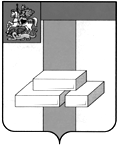 СОВЕТ ДЕПУТАТОВГОРОДСКОГО ОКРУГА ДОМОДЕДОВО МОСКОВСКОЙ ОБЛАСТИРЕШЕНИЕот 19.12.2018 № 1-4/934О внесении изменений и дополненийв Устав городского округа ДомодедовоМосковской области         На основании Федерального закона от  06.10.2003 № 131-ФЗ  «Об общих принципах организации местного самоуправления в Российской Федерации», Закона Московской области от 17.07.2018 № 124/2018-ОЗ «О старостах сельских населенных пунктов в Московской области»,СОВЕТ ДЕПУТАТОВ ГОРОДСКОГО ОКРУГА РЕШИЛ:          1. Внести в Устав городского округа Домодедово Московской области, принятый решением Совета депутатов Домодедовского района Московской области от 29.04.2005 № 240/43, с изменениями и  дополнениями, внесенными решениями Совета депутатов Домодедовского района от 05.10.2006 № 331/63, Совета депутатов городского округа Домодедово от 20.04.2007 № 1-4/12, от 14.12.2007 № 1-4/69, от 28.08.2009 № 1-4/212, от 16.07.2010 №1-4/303, от  04.02.2011 № 1-4/358, от 20.10.2011 № 1-4/402, от 08.11.2012 № 1-4/490, от 22.08.2013 № 1-4/532, от 25.07.2014 № 1-4/603, от 27.04.2015 № 1-4/652,  от 30.03.2016 № 1-4/708, от 08.11.2016 № 1-4/741, от 25.01.2017 № 1-4/763, от 24.05.2017 №1-4/799, от 12.02.2018 № 1-4/868, от 31.05.2018 № 1-4/893, от 17.07.2018 № 1-4/900 следующие изменения и дополнения:подпункт 26 пункта 1 статьи 5 дополнить словами «, направление уведомления осоответствии указанных в уведомлении о планируемом строительстве параметров объекта индивидуального жилищного строительства или садового дома установленным параметрам и допустимости размещения объекта индивидуального жилищного строительства или садового дома на земельном участке, уведомления о несоответствии указанных в уведомлении о планируемом строительстве параметров объекта индивидуального жилищного строительства или садового дома установленным параметрам и (или) недопустимости размещения объекта индивидуального жилищного строительства или садового дома на земельном участке, уведомления о соответствии или несоответствии построенных или реконструированных объекта индивидуального жилищного строительства или садового дома требованиям законодательства о градостроительной деятельности при строительстве или реконструкции объектов индивидуального жилищного строительства или садовых домов на земельных участках, расположенных на территории городского округа, принятие в соответствии с гражданским законодательством Российской Федерации решения о сносе самовольной постройки, решения о сносе самовольной постройки или ее приведении в соответствие с установленными требованиями, решения об изъятии земельного участка, не используемого по целевому назначению или используемого с нарушением законодательства Российской Федерации, осуществление сноса самовольной постройки или ее приведения в соответствие с установленными требованиями в случаях, предусмотренных Градостроительным кодексом Российской Федерации;»;пункт 1 статьи 5.1 дополнить подпунктом 17 следующего содержания: «17) осуществление мероприятий по защите прав потребителей, предусмотренныхЗаконом Российской Федерации от 7 февраля 1992 года № 2300-1 «О защите прав потребителей».»;в подпункте 2 пункта 1 статьи 11 слова «сельского старосты» заменить словами «старосты сельского населенного пункта»;в статье 12:а) наименование изложить в следующей редакции:«Статья 12. Староста сельского населенного пункта»;б) в пункте 1 слова «сельский староста» заменить словами «староста сельскогонаселенного пункта»;          в) в пунктах 2-3  слова «Сельский староста» заменить словами «Староста сельского населенного пункта»;          г) в пункте 4 слова «Сельским старостой» заменить словами «Старостой сельского населенного пункта»;          д) в пункте 5 слова «сельского старосты» заменить словами «старосты сельского населенного пункта»;          е) в пункте 6 слова «Сельский староста» заменить словами «Староста сельского населенного пункта»;          ж) пункт 6 дополнить подпунктами 5-6 следующего содержания:          «5) оказывает организационную и информационную помощь жителям соответствующего сельского населенного пункта по вопросам обращения в органы государственной власти, органы местного самоуправления;проводит личный прием жителей сельского населенного пункта, направляет по их  результатам обращения и предложения в органы государственной власти, органы местного самоуправления;»;з) подпункт 5 пункта 6 считать подпунктом 7;и) в пункте 7 слова «сельского старосты» заменить словами « старосты сельского населенного пункта»;         5) в статье 13:         а) наименование изложить в следующей редакции:         «Статья 13. Собрание старост сельских населенных пунктов»;         б) в пунктах 1-2 слова «сельских старост» заменить словами «старост сельских населенных пунктов»;         6) статью 75 изложить в следующей редакции:         «Статья 75. Межмуниципальные организации         Совет депутатов городского округа для совместного решения вопросов местного значения может принимать решения об учреждении межмуниципальных хозяйственных обществ в форме непубличных акционерных обществ и обществ с ограниченной ответственностью.».         2. Настоящее решение опубликовать в установленном порядке после государственной регистрации его в Управлении Министерства юстиции Российской Федерации по Московской области.         3. Контроль за исполнением настоящего решения возложить на постоянную комиссию по нормотворческой деятельности (Гудков Н.А.).Председатель Совета депутатов                                               Главагородского округа Домодедово                                                городского округа Домодедово                             Л.П. Ковалевский                                                                      А.В. Двойных  